FORMULARIO   CONSULARSOLICITUD  DE PERMISO DE VIAJE                                            Nº         /         /2017DATOS DEL SOLICITANTE – PADRE O MADREDATOS DE LA PERSONA QUE VIAJA EN COMPAÑÍA DEL/DE LA MENOR DATOS PARA QUIEN SOLICITADIRECCION DE RESIDENCIA* Portar su documento de identidad: pasaporte o cedula vigente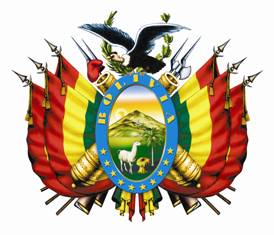                         Embajada del Estado Plurinacional de Bolivia                       Sección Consular                                Viena – AustriaApellido  Paterno:Apellido  Materno: Nombres:Cédula de Identidad ó Pasaporte Nº:    Expedido en:Parentesco:Ocupación:Teléfono Cel./ Móvil:Correo Electrónico:Apellido  Paterno:Apellido  Materno: Nombres:Parentesco:Cédula de Identidad ó Pasaporte Nº:    Apellido  Paterno:Apellido  Materno: Nombres:Parentesco:Cédula de Identidad ó Pasaporte Nº:    País:Ciudad:Calle/Av/Nº:Dpto./Piso:Código Postal:Lugar y fecha de solicitud:                   Lugar y fecha de solicitud:                   Firma del solicitante:  __________________________